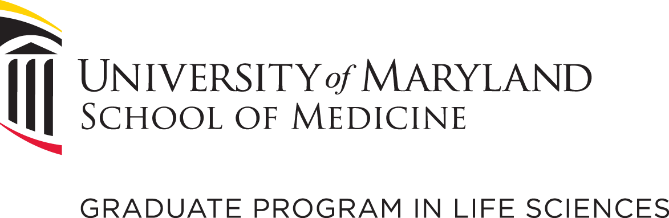 Program in Epidemiology and Human GeneticsResearch Rotation Evaluation Form (mentor)Students: Please complete this form and forward it to the Epidemiology and Human Genetics academic office at jshinnick@som.umaryland.eduStudent Name: 			Date: Mentor Name: Rotation Dates: Please describe the duties performed by the student: Were these duties performed satisfactorily? Yes NoThe skills that the student learned during this rotation included: On a scaled of 1-5 (with 5 being the highest), how would you rate the student’s overall performance:1  2  3  4  5 Additional Comments: Signature: 			Date: Please submit this form using your UMB account.